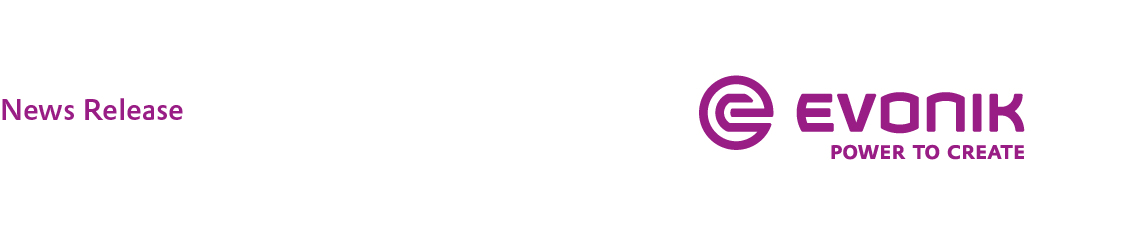 Evonik acquires Austin, Tex.-based startup Structured Polymers Inc.PARSIPPANY, N.J., January 17, 2019 – Evonik Corporation has acquired Structured Polymers Inc., an Austin, Tex.-based technology startup for 3D printing materials. A corresponding agreement and plan of merger was executed and the transaction has been closed recently. The acquisition will provide Evonik access to a new patented technology that will allow the company to expand its portfolio of specialty polymer powders in the additive manufacturing market.“The acquisition of Structured Polymers’ technology complements our existing activities with high-performance polymers for additive manufacturing,” says Dr. Ralph Marquardt, the head of Strategy and Growth Businesses for Evonik Resource Efficiency GmbH. “Thanks to our decades of expertise in polymer chemistry, this means we will expand our portfolio of customized, ready-to-use polymer materials for the highly attractive, rapidly growing 3D printing market, thus giving us a key role in shaping development of that market.”Structured Polymers will be entirely integrated into Evonik’s North American organization, while its company headquarters will remain in Austin, Tex.“We are very pleased to harness the power of Evonik to expand our innovative technology platform even further. In the near future, this will allow us to diversify the 3D printing materials market to a significant degree and to work with our customers on developing new business opportunities,” says Vikram Devarajan, CEO of Structured Polymers Inc.Evonik already laid the foundations for an acquisition of the technology startup in the fall of 2017 through a venture capital investment.New technology for 3D printing materialsStructured Polymers’ innovative technology starts with a polymer granulate, which is converted to a fine powder through various process steps. This makes it possible to produce polymer powders with controlled particle sizes ranging in diameter between 0.1 and 400 µm, while achieving excellent material properties.“The new technology allows us to take virtually any semi-crystalline thermoplastic, such as polybutylene terephthalate, polyether ketone, or polyamide 6, or polymer powders with specialized properties like color, conductivity, or flame retardency, and produce them for common powder-based 3D printing processes, such as selective laser sintering, high-speed sintering, or multi-jet fusion,” says Thomas Grosse-Puppendahl, the head of the Additive Manufacturing Innovation Growth Field at Evonik. “In addition, we anticipate that Structured Polymers’ technology can be scaled up easily and economically.”The 3D printing market is booming with double-digit growth rates. Within this market, Evonik is the world’s leading manufacturer of polyamide (PA) 12 powders, which have been used in additive production technologies for over 20 years. In addition to its PEEK filament and PA 12 powders, the company’s product portfolio also includes flexible PEBA powders and a wide array of additives such as dispersing agents, flow enhancers, and reactive modifiers.More information on Evonik’s 3D-printing activities is available on our website at www.evonik.com/additive-manufacturing.For additional information about Evonik in North America, please visit our website: http://corporate.evonik.us/region/north_america.About Structured Polymers Inc.Structured Polymers was founded in 2012 in Austin, Texas, to innovate and commercialize new polymer powders for additive manufacturing processes including multi-jet fusion and select laser sintering.  The team, led by founders Dr. Vikram Devarajan, Dr. Jim Mikulak, and Dr. Carl Deckard, along with a highly talented engineering team led by Dr. Abhimanyu Bhat, created a proprietary scalable process for commercializing high-performance polymer powders and is committed to expanding the availability of materials for 3D-printing. About Evonik Evonik is one of the world leaders in specialty chemicals. The focus on more specialty businesses, customer-orientated innovative prowess and a trustful and performance-oriented corporate culture form the heart of Evonik’s corporate strategy. They are the lever for profitable growth and a sustained increase in the value of the company. Evonik benefits specifically from its customer proximity and leading market positions. Evonik is active in over 100 countries around the world with more than 36,000 employees. In fiscal 2017, the enterprise generated sales of €14.4 billion and an operating profit (adjusted EBITDA) of €2.36 billion.About Resource EfficiencyThe Resource Efficiency segment is led by Evonik Resource Efficiency GmbH and produces high performance materials and specialty additives for environmentally friendly as well as energy-efficient systems to the automotive, paints & coatings, adhesives, construction, and many other industries. This segment employed about 10,000 employees, and generated sales of around €5.4 billion in 2017.DisclaimerIn so far as forecasts or expectations are expressed in this press release or where our statements concern the future, these forecasts, expectations or statements may involve known or unknown risks and uncertainties. Actual results or developments may vary, depending on changes in the operating environment. Neither Evonik Industries AG nor its group companies assume an obligation to update the forecasts, expectations or statements contained in this release.For more information, contact:Robert BrownEvonik CorporationTel: +1 973 929-8812Cell: +1 973 906-4635Email: robert.brown@evonik.com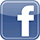 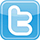 